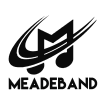 MARCHING BAND FEES 2023-2024 PLEASE ONLY PAY FOR BAND CAMP AT THIS TIME AS WE ARE STILL IN THE PROCESS OF FINALIZING PRICINGALL MARCHING STUDENTS (BAND & GUARD)Band Camp, 1st Installment- Due May 2                                                                                    $75____________Band Camp, 2nd Installment- Due June 1                                                                                  $75____________Band Camp, 3rd Installment- Due July 1                                                                                     $50____________ * Band Camp fees for additional siblings are 1/2 cost. Band show Shirt- Due August 1			           				     Typically around $10                                                     Road Meals ($10 per competition,) Pay base price and/or $10 per competition 		Base price $60  Indy Trip Free- Due October 20th (3 Weeks before trip)                  Price varies, should be between $120-$150BAND ONLY Class B Shorts (if needed)- Due August 1                                                                                    Typically $16-$20Performance Top- Due August 15                                                                                  Typically between $50-$75 Band Shoes (if needed)- Due August 15                                                                                      $50____________ Gloves (if needed)- Due August 15                                                                                                $3____________ Socks (if needed)- Due August 15                                                                                                  $3____________ GUARD ONLY Guard Shoes (if needed)- Due August 15                                                                                   $40_____________Warmup Jacket (if needed)- Due August 15                                                                            Typically around $40Guard Bag (optional)- Due August 15                                                                                      Typically around $25Student Name (Print)______________________________  Date:__________________________